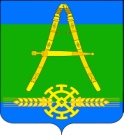 СоветАлександровского сельского поселения Усть-Лабинского района  Четвёртого созываР Е Ш Е Н И Еот 13.12.2019 г 					                                               № 8х. Александровский 						          протокол № 4О передаче в безвозмездное пользование муниципального имущества МБУК «Центральная районная библиотека муниципального образования Усть-Лабинский район»          Рассмотрев письмо директора МБУК «Центральная районная библиотека муниципального образования Усть-Лабинский район» Баженовой А.А. «О предоставлении в аренду нежилого помещения», руководствуясь главой 34 ГК РФ, руководствуясь Федеральным законом от 06 октября 2003 года №131-ФЗ «Об общих принципах организации местного самоуправления в Российской Федерации», Совет Александровского сельского поселения Усть-Лабинского района решил:      1. Предоставить в безвозмездное пользование МБУК «Центральная районная библиотека муниципального образования Усть-Лабинский район» муниципальное  имущество: -нежилое помещение общей площадью  150,0 кв.м., расположенное по адресу: Краснодарский край, Усть-Лабинский район, х. Александровский, ул. Красная, №38 (по техническому паспорту филиала ГУП КК «Крайтехнивентаризация» по Усть-Лабинскому району)в здании филиала МКУК КДЦ « Александровский», для размещения МБУК «Центральная районная библиотека муниципального образования Усть-Лабинский район», в безвозмездное пользование сроком на 1(один) год.     2. Контроль за исполнением настоящего решения возложить главу Александровского сельского поселения Усть-Лабинского района Харько Н.Н.      3. Решение вступает в силу со дня его подписания, но не ранее 01 января 2020 года.ГлаваАлександровского сельскогопоселения Усть-Лабинского района                                            Н.Н. Харько